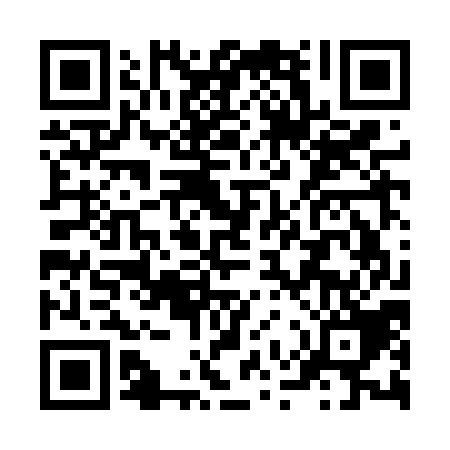 Ramadan times for Amerika, BelgiumMon 11 Mar 2024 - Wed 10 Apr 2024High Latitude Method: Angle Based RulePrayer Calculation Method: Muslim World LeagueAsar Calculation Method: ShafiPrayer times provided by https://www.salahtimes.comDateDayFajrSuhurSunriseDhuhrAsrIftarMaghribIsha11Mon5:205:207:1012:584:056:476:478:3012Tue5:185:187:0812:584:066:486:488:3213Wed5:155:157:0512:574:076:506:508:3414Thu5:135:137:0312:574:086:526:528:3615Fri5:105:107:0112:574:096:536:538:3716Sat5:085:086:5912:564:106:556:558:3917Sun5:065:066:5612:564:116:576:578:4118Mon5:035:036:5412:564:126:586:588:4319Tue5:015:016:5212:564:137:007:008:4520Wed4:584:586:5012:554:147:027:028:4721Thu4:564:566:4812:554:157:037:038:4922Fri4:534:536:4512:554:167:057:058:5123Sat4:504:506:4312:544:177:077:078:5224Sun4:484:486:4112:544:187:087:088:5425Mon4:454:456:3912:544:197:107:108:5626Tue4:434:436:3612:534:207:117:118:5827Wed4:404:406:3412:534:217:137:139:0028Thu4:374:376:3212:534:227:157:159:0229Fri4:354:356:3012:534:227:167:169:0430Sat4:324:326:2712:524:237:187:189:0631Sun5:295:297:251:525:248:208:2010:091Mon5:275:277:231:525:258:218:2110:112Tue5:245:247:211:515:268:238:2310:133Wed5:215:217:191:515:278:248:2410:154Thu5:185:187:161:515:288:268:2610:175Fri5:155:157:141:505:288:288:2810:196Sat5:135:137:121:505:298:298:2910:217Sun5:105:107:101:505:308:318:3110:248Mon5:075:077:081:505:318:338:3310:269Tue5:045:047:051:495:328:348:3410:2810Wed5:015:017:031:495:328:368:3610:30